DRAMATIS PERSONAE & ARTISTIC PROGRAM IN THE PLAY “NEW CENTURY’S EVE WITH THE CREATIVE PARAGONS” BY JACQUES CORY PROTAGONISTS GUESTS: 18 FRENCH, 3 BRITISH, 2 AMERICANS, 2 RUSSIANS, 2 ITALIANS, 2 AUSTRIANS, 2 GERMANS, 1 SPANISH, 1 SWEDISH, 1 PORTUGUESE, 1 HUNGARIAN, 1 NORWEGIAN, IN TOTAL – 36 GUESTS FROM 12 NATIONALITIES, HALF FRENCH. THE MAIN PROTAGONISTS ARE – 2 FRENCH – 1 HOST, 1 CHORUS.IN ORDER OF APPEARANCE: Ernesta Stern, 45, French, Salonniere, Author – Host Jacque Corot, 80, French, Witness – (Greek) ChorusÉmile Zola, 59, French, Author and JournalistLev Tolstoy, 71, Russian, AuthorHenrik Ibsen, 71, Norwegian, PlaywrightGeorges Clemenceau, 58, French, Statesman and JournalistOscar Wilde, 45, Irish/British, PlaywrightGeorge Bernard Shaw, 43, Irish/British, Playwright and Polemicist Claude Monet, 59, French, PainterClaude Debussy, 37, French, ComposerGiacomo Puccini, 41, Italian, ComposerEnrico Caruso, 26, Italian, Operatic TenorEdmond Rostand, 31, French, PlaywrightSarah Bernhardt, 55, French, Stage ActressLouis Lumière, 35, French, Engineer, Industrialist, Inventor of the CinematographTheodor Herzl, 39, Austrian Jewish Journalist, Playwright, Writer, Father of Political ZionismJosé Echegaray, 67, Spanish, Civil Engineer, Mathematician, Statesman, PlaywrightGustave Eiffel, 67, French, Civil EngineerJules Chéret, 63, French, Painter, LithographerMarcel Proust, 28, French, AuthorMarie Curie, 32, Polish/French, Physicist, ChemistRagnar Sohlman, 29, Swedish, Chemical Engineer, Manager, Creator of Nobel FoundationWilhelm Röntgen, 54, German, Mechanical Engineer, PhysicistSigmund Freud, 43, Austrian, Neurologist and Founder of PsychoanalysisMark Twain (Samuel Langhorne Clemens), 64, American, Author and HumoristYvette Guilbert, 34, French, Cabaret Singer, ActressHenri de Toulouse-Lautrec, 35, French, Painter, Printmaker and CaricaturistW.S. (William Schwenck) Gilbert, 63, English, Dramatist, Librettist, collaborated with composer Arthur SullivanJules Verne, 71, French, Author and FuturistIsadora Duncan, 22, American, Dancer, Mother of Modern DanceEça de Queirós, 54, Portuguese, Author and DiplomatRichard Strauss, 35, German, Composer and ConductorCamille Saint-Saens, 64, French, Composer, Conductor, Organist, Pianist, Writer, CriticJoseph Joachim, 68, Hungarian, Violinist, Conductor, Composer and TeacherGeorges Feydeau, 37, French, PlaywrightAuguste Rodin, 59, French, SculptorDmitri Mendeleev, 65, Russian, ChemistEmile Durkheim, 41, French, SociologistOTHERS – GUESTS, ACTORS, MUSICIANS, ET AL:108 IN TOTAL FROM FRANCE, US, ROMANIA, NETHERLANDS (DUTCH), SWEDEN, NORWAY, ITALY, RUSSIA, AUSTRIA, FINLAND, POLAND, GERMANY, UKRAINE (YIDDISH, HEBREW), BRAZIL (PORTUGUESE), TURKEY (TURKISH, LADINO), VENEZUELA, SPAIN, UK, CROATIA, PUERTO RICO, DENMARK, GREECE, SWITZERLAND (GERMAN), INDIA, CUBA, CZECHIA, BELGIUM (FRENCH), JAPAN, CHINA, SERBIA, EGYPT (ARABIC), SYRIA (ARABIC), TUNISIA (JUDEO-ARABIC).	Henry James, American/British, Author Hendrik Christian Andersen, Norwegian/American, SculptorGabriele d’Annunzio, Italian, Author Anton Chekhov, Russian, AuthorKonstantin Stanislavski, Russian, Director, Actor Olga Knipper, Russian, ActressArthur Schnitzler, Austrian, Playwright Arturo Toscanini, Italian, Conductor Constant Coquelin, French, Actor Rosemonde Gerard, French, Author, Wife of Edmond Rostand Arthur Rubinstein, Polish, Pianist John Philip Sousa, American, Composer, ConductorJane Avril, French, Dancer Charles Lecocq, French, Composer Robert Planquette, French, ComposerAndre Messager, French, ComposerLudovic Halevy, French, Author, Playwright, LibrettistJules Barbier, French, LibrettistPierre Curie, French, Physicist, Husband of Marie CurieMax Schiller, French, Impresario, Husband of Yvette Guilbert Aristide Bruant, French, Chansonnier/Singer/Author/Composer, Actor, Nightclub OwnerReynaldo Hahn, Venezuelan/French, Composer, Conductor, Pianist, SingerMachado de Assis, Brazilian, Author in PortugueseArmand Silvestre, French, Poet Max Bruch, German, Composer, Conductor Edvard Grieg, Norwegian, Composer, Pianist Georges Méliès, French, Illusionist, Actor, Film Director Bronislaw Huberman, Polish, Violinist Jeanne Hugo, French, Socialite, Granddaughter of the Author Victor Hugo Jean-Baptiste Charcot, French, Scientist, Explorer, Husband of Jeanne HugoPablo Casals, Spanish, CellistCamille Chevillard, French, Composer, Conductor of Orchestre LamoureuxLionel Tertis, British, Violist Maurice Ravel, French, Pianist Adelina Patti, Italian, Opera SingerAntonio Paoli, Puerto Rican, Opera SingerKarl Mantzius, Danish, Actor, Opera Singer Luisa Tetrazzini, Italian, Opera Singer Leon Rothier, French, Opera SingerEdyth Walker, American, Opera SingerFrancesco Tamagno, Italian, Opera SingerClara Butt, British, Opera SingerJose-Maria de Heredia, Cuban/French, Poet, TranslatorCarl Spitteler, Swiss, Poet in GermanJanko Veselinovic, Serbian, Writer Rabindranath Tagore, Indian, Writer Lie Kim Hok, Chinese, Writer Koda Rohan, Japanese, Writer Maurice Maeterlinck, Belgian, Playwright in French Antun Gustav Matos, Croatian, PoetLouis Stern, French, Banker, Art Collector, Husband of Ernesta SternJean Stern, French, Banker, Fencer, Son of Ernesta and Louis SternEdmond de Rothschild, French, Banker, Philanthropist, Donor and Supporter of Zionism Maurice de Rothschild, French, Financier, Philanthropist, Son of Edmond de RothschildZoe de Rothschild, French/Belgian, Painter, Niece of Edmond de Rothschild Leon Lambert, Belgian, Banker, Husband of Zoe de RothschildClaude Lambert, Belgian, Daughter of Leon Lambert and Zoe de RothschildHenriette Stern, French, Sister of Louis SternGeorges Halphen, French, Banker, Diamond Merchant, Husband of Henriette SternFernand Halphen, French, Composer, Son of Georges Halphen and Henriette Stern Jacques Stern, French, Banker, Brother of Louis SternSophie Croizette, French, Actress, Wife of Jacques Stern Isaac Albeniz, Spanish, Composer, PianistManuel de Falla, Spanish, Composer, Pianist Pablo de Sarasate, Spanish, Composer, ViolinistBerthe Marx, French, PianistFrancisco Tarrega, Spanish, Composer, GuitaristAlfred Cottin, French, Guitarist, Composer Camille Pissarro, Danish/French, PainterGustave Kahn, French, Poet Alfred Jarry, French, PlaywrightWilly, Henry Gauthier-Villars, French, Author Colette, Sidonie-Gabrielle Colette, French, Author, wife of Willy Marguerite Durand, French, Journalist, FeministGustav Mahler, Austrian, Composer, Conductor Alexander Glazunov, Russian, Composer, Professor Antonin Dvorak, Czech, Composer Tomas Masaryk, Czech, Philosopher, Humanist, Ethicist Marcellus Emants, Dutch, Author Ion Luca Caragiale, Romanian, Writer Tevfik Fikret, Turkish, WriterAhmed Shawqi, Egyptian, Poet in Arabic Khalil Mutran, Palestinian/Syrian/Egyptian, Writer in ArabicGiuseppe Verdi, Italian, Composer Sholem Aleikhem, Ukrainian, Yiddish Author, Playwright Hayim Nahman Bialik, Ukrainian, Hebrew PoetElia Carmona, Turkish, Ladino Judeo-Spanish AuthorJacob Chemla, Tunisian, Judeo-Arabic Author, JournalistKostis Palamas, Greek, Poet Pierre de Coubertin, French, Educator, Historian, Father of the Modern Olympic Games Henryk Sienkiewitcz, Polish, AuthorSelma Lagerlof, Swedish, AuthorGeorg Brandes, Danish, AuthorJohan Jacob Ahrenberg, Finnish, Writer, Artist, Architect Anna de Noailles, French, Author, SocialiteLeon Bonnat, French, PainterCarolus-Duran, French, PainterPauline Croizette, French, Painter, Wife of Carolus-Duran and Sister of Sophie Croizette Paul Adam, French, Novelist Camille Flammarion, French, Astronomer, Author Joseph Reinach, French, Writer, PoliticianJean Richepin, French, Poet, Novelist, PlaywrightHenri de Regnier, French, PoetMarie de Regnier, French, Author, Wife of Henri de Regnier, Daughter of J. M. de HerediaPierre Louys, French, Poet, Writer Louise de Heredia, French, Wife of Pierre Louys, Sister of Marie de RegnierFerdinand von Zeppelin, German, former General, Constructor of the Airship Zeppelin Camille Jenatzy, Belgian, Race Car DriverAND - Moulin Rouge can-can show, 4 Actors of the Gilbert show, Ensemble of musicians from the Lamoureux Orchestra, Ensemble of singers and dancers from the Garnier Opera in Paris.IN TOTAL – 180 GUESTS, ARTISTS, WRITERS, COMPOSERS, SCIENTISTS, MUSICIANS, INVENTORS, ET AL, FROM 36 NATIONALITIES, IN 30 LANGUAGES.ARTISTIC PROGRAM* Monet’s paintings are screened, while Claude Debussy plays on the piano his Arabesques*Enrico Caruso sings 12 opera arias by Puccini, Verdi, Donizetti, Leoncavallo, Gounod, Bizet * Sarah Bernhardt plays Duke Reichstadt’s monologues from Edmond Rostand’s L’Aiglon* 10 short films by Lumiere are screened accompanied by Scott Joplin’s ragtime piano music played by Arthur Rubinstein, who continues with a recital by Chopin, Brahms, Mendelssohn * Photos & films of Paris around 1899 are screened, as well as Jules Cheret’s posters, with a performance of a Moulin Rouge can-can show and scenes from famous French operettes* Yvette Guilbert sings 10 French Belle Epoque’s songs, as well as traditional songs* 4 actors play famous scenes from The Mikado, The Pirates of Penzance, H.M.S. Pinafore…* Isadora Duncan dances, accompanied by the piano music of Reynaldo Hahn* Armand Silvestre recites his poem Les fils de Promethee, accompanied alternately by piano extracts from Le feu celeste by Camille Saint-Saens, performed by him & Arthur Rubinstein * Joseph Joachim & Edvard Grieg play a recital of piano and violin compositions by Chopin, Saint-Saens, Grieg, Fauré, Brahms, Liszt, Beethoven, Schubert, Schumann & Mendelssohn* Potpourri of 1899 Georges Melies films, including a film on the Dreyfus Affair. Accompanied by Bronislaw Huberman on the violin in a classical, sacred and popular recital* Jeanne Hugo recites a poem from La Legende des Siecles by Victor Hugo, her grandfather* Jose-Maria de Heredia recites poems by the Spanish poet Pedro Antonio de Alarcon* Olga Knipper plays Tatiana writing to Eugene Onegin by Pushkin and Tchaikovsky’s opera* A concert of compositions by composers who died recently, with Orchestre Lamoureux ensemble and soloists Pablo Casals, Bronislaw Huberman, Lionel Tertis and Maurice Ravel* Arias & ballets with Garnier Opera group and Adelina Patti, Antonio Paoli, Karl Mantzius, Luisa Tetrazzini, Leon Rothir, Edyth Walker, Francesco Tamagno, Clara Butt * Isaac Albeniz, Francisco Tarrega and Pablo de Sarasate give a recital of their compositions* Standing ovation to Giuseppe Verdi, while singing a cappella Va Pensiero from Nabucco. The opera singers sing arias from Verdi’s operas, ending with Triumphal March from Aida* The actors, musicians and guests sing and play the Ode to Joy from Beethoven’s Ninth Symphony, while the Parisian New Century fireworks outside the windows are seen & heard* Screening of the 1900 Paris World Exposition’s new buildings/monuments, John Philip Sousa enters with his March Band performing American, English & French military marches IN TOTAL – 20 PROGRAMS – POEMS, PLAYS, FILMS; PAINTINGS, POSTERS, PHOTOS, ARCHITECTURE, SCULPTURES; RECITALS - PIANO, VIOLIN, GUITAR, CELLO, VIOLA; CHAMBER MUSIC, SYMPHONIES, CONCERTI; CLASSICAL, SACRED, POPULAR, MARCHES; OPERAS, OPERETTES, RAGTIME, CHANSONS, TRADITIONAL SONGS, CHOIRS; CAN-CAN SHOW, BALLETS, MODERN DANCING; FIREWORKS. IN FRENCH, ENGLISH, GERMAN, SPANISH, RUSSIAN AND ITALIAN. 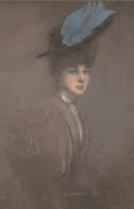 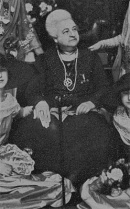 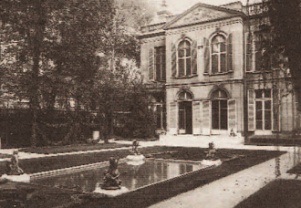 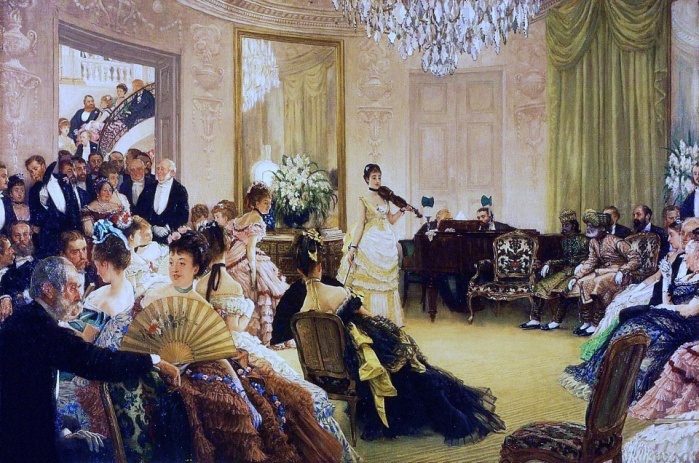 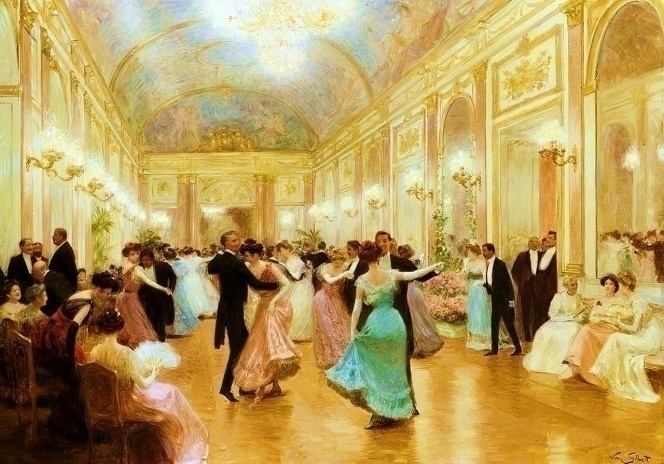 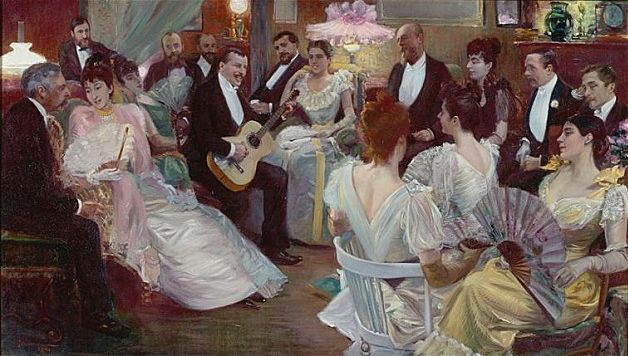 